5－16家畜保健衛生所情報令和6年3月27日牛伝達性海綿状脳症（BSE）サーベイランスに関する国際基準が見直されたことから、関係省令及びBSEに関する特定家畜伝染病防疫指針が一部改正されました。令和6年4月1日から、死亡牛の月齢に関わらず以下の通りとなります。※１ ： 興奮しやすい、音･光に対する過敏な反応等の神経･行動異常※２ ： 犬座姿勢、異常歩様、起立不能等の症状がみられるもの（感染症、代謝性、外傷性等の一般的な理由で説明できるものを除く）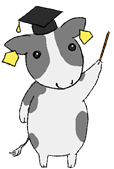 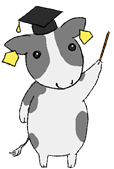 なお、本疾病に関する詳しい情報は、下記ホームページについてもご確認ください。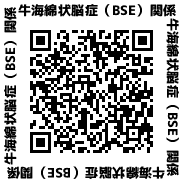 ＜農林水産省ホームページ：牛海綿状脳症（BSE）関係＞https://www.maff.go.jp/j/syouan/douei/bse/index.html牛の炭そ予防注射について、昨今の国内発生状況並びに予防ワクチンの価格上昇をふまえ、以下の通り見直すこととなりました。何卒ご理解いただきますようよろしくお願いします。【炭そ予防注射変更内容】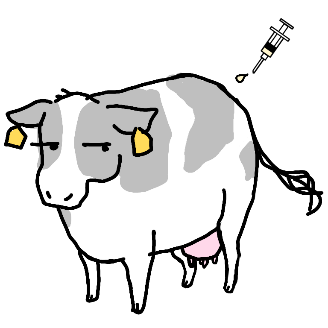 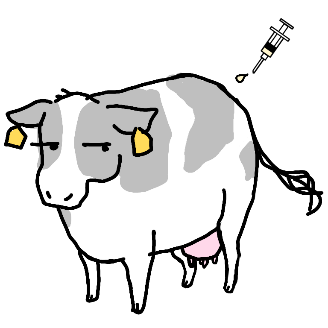 ＊＊＊＊＊＊＊＊＊＊＊＊＊＊＊＊＊＊＊＊＊＊＊＊＊＊＊＊＊＊＊＊＊＊＊＊＊＊＊＊＊＊＊＊＊＊＊本情報に関するお問い合わせ大阪府家畜保健衛生所〒598-0048　泉佐野市りんくう往来北１－５９TEL：072-４58-1151　FAX：072-４58-1152＊＊＊＊＊＊＊＊＊＊＊＊＊＊＊＊＊＊＊＊＊＊＊＊＊＊＊＊＊＊＊＊＊＊＊＊＊＊＊＊＊＊＊＊＊＊＊特定症状（※１）を呈していた牛ＢＳＥが否定できない症状（※２）を呈していた牛家畜防疫員が検査の必要があると認めた死亡牛又はとう汰された牛検査対象上記以外の死亡牛検査対象外現行令和6年4月1日～回数 春、秋（2回/年） 秋（1回/年）手数料330円/頭490円/頭